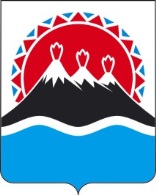 П О С Т А Н О В Л Е Н И ЕПРАВИТЕЛЬСТВА КАМЧАТСКОГО КРАЯ             г. Петропавловск-КамчатскийПРАВИТЕЛЬСТВО ПОСТАНОВЛЯЕТ:1. Признать утратившим силу постановление Правительства Камчатского края от 13.11.2017 № 476 «О порядке осуществления государственного контроля за предоставлением деклараций об объеме розничной продажи алкогольной и спиртосодержащей продукции на территории Камчатского края».      2. Настоящее постановление вступает в силу через 10 дней после дня его официального опубликования.  Губернатор Камчатского края						   В.И. ИлюхинСОГЛАСОВАНО:Исп. Агафонова Екатерина СергеевнаТел. 201-488Министерство экономического развития и торговли Камчатского краяПояснительная запискак  проекту постановления Правительства Камчатского края «О признании утратившим силу постановления Правительства Камчатского края от 13.11.2017 № 476 «О порядке осуществления государственного контроля за предоставлением деклараций об объеме розничной продажи алкогольной и спиртосодержащей продукции на территории Камчатского края»Настоящий проект постановления Правительства Камчатского края разработан в связи с внесением изменений в часть 1.2. статьи 23 Федерального закона от 22.11.1995 № 171-ФЗ «О государственном регулировании производства  и  оборота этилового спирта,   алкогольной   и   спиртосодержащей  продукции и об ограничении потребления (распития) алкогольной продукции». Проект постановления Правительства Камчатского края размещен на официальном сайте исполнительных органов государственной власти Камчатского края в сети Интернет для проведения независимой антикоррупционной экспертизы. Реализация настоящего постановления не потребует дополнительных расходов краевого бюджета. Проведение оценки регулирующего воздействия проекта постановления Правительства Камчатского края не требуется.от № О признании утратившим силу постановления Правительства Камчатского края от 13.11.2017 № 476 «О порядке осуществления государственного контроля за предоставлением деклараций об объеме розничной продажи алкогольной и спиртосодержащей продукции на территории Камчатского края»Заместитель Председателя Правительства Камчатского краяМ.А. СубботаМинистр экономического развитияи торговли Камчатского краяД.А. КоростелевНачальник Главного правового управления Губернатора и Правительства Камчатского края С.Н. Гудин